_____________________________________________________________________________________ Ref. No. ………………………………………                                                                                                         Date- 26.08.2022Second Notice for SC/ST StudentsThis is for information of all concerned  that some seats for reserved category students (SC/ST) are still vacant in B.A./B.Sc Hons and General Courses for the academic session 2022-23. So that the applicants of reserved category who failed to submit admission fees within due date through online SBI collect will be allowed to paid their admission fees through the SBI collect from  26-08-2022 to 29-08-2022.Principal.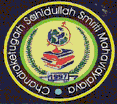 CHANDRAKETUGARH SAHIDULLAH SMRITI MAHAVIDYALAYA.               P.O.- DEBALAYA (BERACHAMPA), DIST.- NORTH 24 PARGANAS.                                              PIN – 743424.  ESTD. -1997                       (GOVT. AIDED )      NAAC  ACCREDITED  AT  GRADE - BPhone No.-03216-242-652.    E mail : chandraketugarh@gmail.com.        M.-9433362091